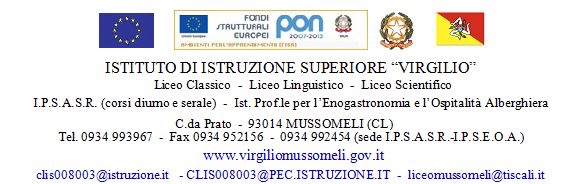 Circ. n° 49                                                                                                           Mussomeli, 18-11-2017Ai Sigg. Docenti di Sostegno e interessati sul SostegnoAl Referente per l’InclusioneAl Direttore dei SS.GG.AA.Albo on line della Scuola SEDE                    Oggetto:  Incontro GLI.	 Si comunica che il giorno 29/11/2017 alle ore 15,30, presso la sede IPSASR – IPSEOA, avrà luogo l’incontro di che trattasi, con il seguente o.d.g.:Esame problematiche studenti con diversabilità;Indicazioni organizzative e didattiche. F.to Il Dirigente Scolastico     (Dott.ssa Calogera Genco)